Assessment Guidance Risk AssessmentRisk AssessmentRisk AssessmentRisk AssessmentRisk AssessmentRisk Assessment for the activity ofClubs & Societies Fair StallClubs & Societies Fair StallDate4/9/2021Club or SocietyUniversity of Southampton Cooking SocietyName of Committee member completing formEthan TownsendSigned offPART A PART A PART A PART A PART A PART A PART A PART A PART A PART A PART A (1) Risk identification(1) Risk identification(1) Risk identification(2) Risk assessment(2) Risk assessment(2) Risk assessment(2) Risk assessment(3) Risk management(3) Risk management(3) Risk management(3) Risk managementHazardPotential ConsequencesWho might be harmedInherentInherentInherentResidualResidualResidualFurther controls (use the risk hierarchy)HazardPotential ConsequencesWho might be harmedLikelihoodImpactScoreControl measures (use the risk hierarchy)LikelihoodImpactScoreFurther controls (use the risk hierarchy)Obstructions.Build-up of rubbish/debris.Slips, trips and falls;Risk of Minor Injuries: Grazes, cuts and bruising.Major injury: FracturesAttendees, students, staff326Space allocated to stalls to allow for movement of stall holders;No small or unmarked items to be on the floor at the front of the stall;Rear/sides of stall to be kept tidy;Packaging/transport cases to be stored away from the stall if appropriate/possible224OvercrowdingReduced space in walkways and entrances.Risk of Students panicking because of tight spaces / confinement. Crushing against fixed structures from pushing and shoving. Aggressive behaviour.Attendees, students, staff339A maximum of 3 club/society representatives to be at the stall at any one time;Representatives will not block walkways when engaging with attendees;Representatives to remain behind/within stall area during event;No flyering or promotional activity outside of stall area from representatives;Early access available to Enabling registered students.236Union staff to monitor compliance with limit of 3 representatives in attendance;Representatives to have wristbands identifying them as being active on any stall at any one time;Stall holders to be made aware that stalls will be withdrawn if risk assessments are not followed.Manual handlingRisk of Musculoskeletal injures, cuts, bruises and crushing.Students, staff339Ensure that 2 people carry tables;Work in teams when handling other large and bulky items;Liaise with Union staff in advance of transporting large items within a venue;Utilise lift facilities wherever possible and avoid use of stair cases for bulky items.326Union Facilities Team to support movement of large items through or use of Union facilities trolleys or goods lifts.ExhaustionRisk of injury or poor healthStall holders; students236Stall holders to ensure rota to cover event period;Stall holders to factor in appropriate breaks;Stall holders to be reminded to bring water or appropriate drinks133Management of student informationLoss of data; Misuse of data; GDPR breachStudents248Stall holders to ensure membership options on the Union’s website are up to date;Stall holders to ensure that membership sign-ups are facilitated through Union website;Stall holders to utilise ‘interested membership’ option for students not ready to commit to membership;Stall holders not to utilise any additional or paper-based recording systems;Stall holders to ensure their privacy notice linked to membership is up to date on the Union website.144Food allergiesRisk of allergic reaction to ingredients in food.Attendees, students, staff3412Only individually wrapped, store-bought items to be available on stalls;A list of ingredients of the food items to be kept at the stall;Representatives to ask attendees if they have any allergies and clearly direct to ingredient lists;If the food items may contain or do contain any common allergens, e.g. nuts, signs will be displayed to notify attendees of this:‘Products may contain nuts or nut extract…’144At least one committee member present to have first aid training and know how to administer an EpiPen if food is being distributed;Over-the-counter antihistamine such as Cetrazine Hydrochloride to be available in case of mild to moderate reaction.WeaponryPhysical injury or harmAttendees, students, staff3515No weaponry to be present at event or on stalls (without specific express permission from Union and additional risk assessment measures), including all swords, knives, guns or similar items;No ammunition or combustible items to be present at event or on stalls;Any replica items on stalls to be explicitly and clearly labelled as such and secured to the stall so they cannot be removed by attendees;Any transportation of replica items to be undertaken within appropriate storage so as not to cause alarm or concern.155Explicit risk assessment additions to be put in place for any replica or similar items agreed with the UnionLarge standing objectsFalling and causing physical injury or harmAttendees, students, staff4312No supporting structure to jut out from the stall such that it may be a tripping hazard;Duct tape to be used to affix objects in place if required;Objects regularly tested to ensure they are not at risk of falling.236Covid-19IllnessAttendees, students, staff4416All students running the stall to wear a face mask at all times and must have received a negative LFT test in the three days prior to attending the stall;Any students showing symptoms are to be immediately sent home and advised to follow current guidance;Sanitising wipes provided and stall and pens, etc, to be wiped regularly;Information to be provided online rather than through physical handouts.3412Students running the stall to be reminded to take an LFT test three days after;Redundancy in stall manning to allow sending students home.PART B – Action PlanPART B – Action PlanPART B – Action PlanPART B – Action PlanPART B – Action PlanPART B – Action PlanPART B – Action PlanPART B – Action PlanRisk Assessment Action PlanRisk Assessment Action PlanRisk Assessment Action PlanRisk Assessment Action PlanRisk Assessment Action PlanRisk Assessment Action PlanRisk Assessment Action PlanRisk Assessment Action PlanPart no.Action to be taken, incl. CostBy whomTarget dateTarget dateReview dateOutcome at review dateOutcome at review date1Information site to be created to minimise distribution of physical material thus covid-19 risk.Webmaster (Britannio Jarrett)26/9/202126/9/20212Poster and whiteboard stands to be assessed with owners for best positioning and affixing options.Events Coordinator (Richard Simpson), President (Ethan Townsend)29/9/202129/9/2021Responsible committee member signature: 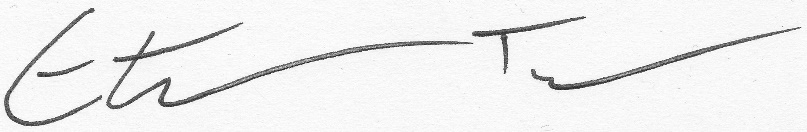 Responsible committee member signature: Responsible committee member signature: Responsible committee member signature: Responsible committee member signature: Responsible committee member signature: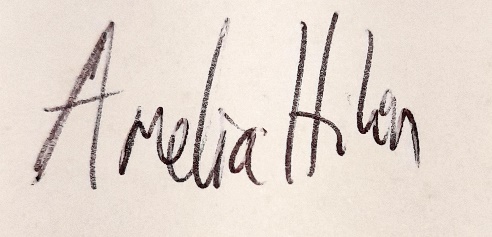 Responsible committee member signature:Responsible committee member signature:Print name: Ethan TownsendPrint name: Ethan TownsendPrint name: Ethan TownsendPrint name: Ethan TownsendDate:Print name: Amelia HikinPrint name: Amelia HikinDate:04.09.2021EliminateRemove the hazard wherever possible which negates the need for further controlsIf this is not possible then explain whySubstituteReplace the hazard with one less hazardousIf not possible then explain whyPhysical controlsExamples: enclosure, fume cupboard, glove boxLikely to still require admin controls as wellAdmin controlsExamples: training, supervision, signagePersonal protectionExamples: respirators, safety specs, glovesLast resort as it only protects the individualLIKELIHOOD5510152025LIKELIHOOD448121620LIKELIHOOD33691215LIKELIHOOD2246810LIKELIHOOD11234512345IMPACTIMPACTIMPACTIMPACTIMPACTImpactImpactHealth & Safety1Trivial - insignificantVery minor injuries e.g. slight bruising2MinorInjuries or illness e.g. small cut or abrasion which require basic first aid treatment even in self-administered.  3ModerateInjuries or illness e.g. strain or sprain requiring first aid or medical support.  4Major Injuries or illness e.g. broken bone requiring medical support >24 hours and time off work >4 weeks.5Severe – extremely significantFatality or multiple serious injuries or illness requiring hospital admission or significant time off work.  LikelihoodLikelihood1Rare e.g. 1 in 100,000 chance or higher2Unlikely e.g. 1 in 10,000 chance or higher3Possible e.g. 1 in 1,000 chance or higher4Likely e.g. 1 in 100 chance or higher5Very Likely e.g. 1 in 10 chance or higher